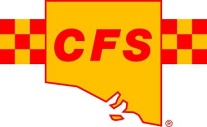 Our Bushfire Survival PlanDownload Your Guide to Preparing for and Surviving the Bushfire Season  for the information you need to complete this Planwww.cfs.sa.gov.au Click in grey text box to type or select.  The boxes will be clear when you print.This Bushfire Survival Plan is for:      When living at: Point Boston PeninsulaOur Fire Ban District is: Important phone numbersBushfire Information Hotline 1300 362 361 TTY 133 677The frequency of our local ABC and /or other radio station broadcasting emergency warnings and information: AM 5LN 1485 or FM 5AN 89.1Our nearest Safer Settlement or Precinct: The BeachOur nearest Last Resort Refuge (if all plans fail): The BeachLeave early –Who is going to leave early?Stay and defend – Who will stay and defend?Know the forecast Fire Danger Rating by visiting www.cfs.sa.gov.au Check local weather reports 
or contact the Bushfire Information Hotline on 1300 362 361  (TTY 133 677).Listen out for bushfire ‘Watch & Act’and ‘Emergency Warning’ messagesMonitor your local ABC or other Emergency Broadcast Partner radio station 
using a battery powered radio for information.A full list of our Emergency Broadcast Partner radio stations is available at www.cfs.sa.gov.au Leaving Early PlanOn Total Fire Ban days, it’s recommended that you relocate if you have no plan to stay and defend, or if you are caring for vulnerable, young or elderly people.If it is forecast as Extreme, you should only stay to defend if you are extremely well prepared and your home is properly constructed.If it is forecast as Catastrophic, you should leave as early as possible whatever your initial plan.I / We will use this plan  When the Fire Danger Rating is Very High  When the Fire Danger Rating is Severe (Total Fire Ban)  When the Fire Danger Rating is Extreme (Total Fire Ban)  When the Fire Danger Rating is Catastrophic (Total Fire Ban)Where to go: (Choose places in Bushfire Safer Settlements or Precincts.  Consider friends, relatives or activities in low fire danger areas)When to go: (Plan to leave early enough to avoid being caught in smoke, the fire or on congested roads)How to get there: (Consider a number of travel routes and how long the journey will take. Plan alternative routes in case the route is blocked)What to take: (Prepare a relocation kit – blankets, water, first aid kit, medications, change of clothes, important documents. Organise household members and make arrangements for pets)My Relocation Kit  which is located in      	Our Pets Will come with us (with their needs: leads, food, bedding, crate, etc) Will be left at home (with fresh food and water) Will be left with neighbours or in a kennel (with lead, food, bedding, vaccination certificate)
Name and phone number:      Who to tell: (Before and after)Our trigger to return: (e.g. When a lower Fire Danger Rating is released)Back-up plan if we don’t get out before a fire: (is there somewhere else you can go to shelter?)Other notes:      Stay & Defend PlanOn a day of Catastrophic Fire Danger Rating leaving early is the best option for your survival – regardless of any plan to stay and defend. You should leave for a safer place well before a bushfire threatens your home.I will use this plan  When the Fire Danger Rating is Very High  When the Fire Danger Rating is Severe  When the Fire Danger Rating is ExtremeBefore the fire approaches: (activate your plan – those leaving early should have already left the property, list the things you need to do in preparation)As the fire approaches: (prepare for ember attack on or near your home, list the actions you are going to take)As the fire front approaches: (stay safe by monitoring the fire from inside your home, document what you will do)After the fire has passed: (patrol your property to extinguish burning embers. You may need to do this for several hours. Outline what actions you will take)Contingency plan: (what will you do if you can’t activate your plan? Leaving late is deadly. Make sure you identify a safer location and safe route)Other notes:      Activating your Bushfire Survival Plan  Once the plan is completed, it is important that you practise and review the plan regularly. This will mean that if you need to activate the plan in a real bushfire, you will have already gone through the thought processes and be able to respond appropriately. Follow these steps:Remember to PREPARE. ACT. SURVIVE.Emergency: Fire, Police, Ambulance: 	000Insurance Company: 	     Water Supplier: 	Point Boston CC Inc 2569, Whittles Corporation manager 08 82912300Insurance Policy number: 	     Local Council: 	D.C.L.E.P     086821622Doctor: 	     Electricity Supplier: 	     School: 	     Gas Supplier: 	     Vet: 	     Bank: 	     Other      : 	     Other      : 	     Other      : 	     FamilyFamilyFriendsFriendsNameNumber NameNumber      : 	          : 	          : 	          : 	          :	          :	          : 	          : 	          : 	          : 	          : 	          : 	          :	          :	          : 	          : 	          : 	          : 	          : 	          : 	          : 	          : 	          : 	          : 	     NamePhone NumberNamePhone Number